Sitzungsprotokoll vom 20.09.2023 des FSR CCBDer Vorsitzende Michele Kabiri eröffnet die Sitzung um 18:18.Entschuldigte Ratsmitglieder:Stefanie Neuhof, Beyza ÖzturkUnentschuldigte Ratsmitglieder:Silas Koch, Dajana Schwab, Naomi ZinkAnwesende Ratsmitglieder:Tim Aust, Maren Dobrick, Ricardo Ferreira, Konstantin Jahn, Anton Jurochnij, Michele Kabiri, Lars Kohle, Robin Kurzner, Jelle Meier, Annika Neumann, Philipp Ratert, Jacky Amanda Salmen, Anastasia Sennikova, Henning Markus Stefan, Maya Werthenbach, Richard WiggersAnwesende Gäste:Maik SieglitzTop 1: FormaliaDas Protokoll vom 30.08 wird verlesen und mit keiner Gegenstimme bei sechs Enthaltungen angenommen.
Top 2: Gespräch mit der BC - Was hat sich daraus ergeben?Wegen der Beschwerden zur BC1 Nachschreibeklausur wurde mit den Professoren der BC gesprochen. Der Notenschlüssel wird nicht gesenkt, aber Prof. Summerer wird die Altklausuren im RdE auf veraltete Aufgabentypen überprüfen und Prof. Brakmann wird uns Übungsaufgaben für den RdE zur Verfügung stellen. Wir sollen in der O-Woche verstärkt darauf hinweisen, dass Studierende bei Fragen immer auf Dozenten zugehen können.Bezüglich des Termins für die Klausureinsicht hat auch das Dekanat eingesehen, dass dieser wegen des BC Praktikums zu spät war. Schürmann wird jetzt verstärkt darauf achten, dass sich solche Fälle nicht wiederholen. Es soll jetzt in solchen Fällen, bei denen die Klausureinsicht zu spät stattfindet, auf dem Aushang vermerkt werden, dass einzelne Klausureinsichten bei Bedarf früher durchgeführt werden können.
Top 3: Das neue Bier – schmeckt es uns?Schmeckt!
Top 4: O-Phase – Ein letztes Meeting.Der Radikalstarter wurde gedruckt und wird bis spätestens Freitag eintreffen. Es muss sich noch mit dem Vorkursleiter für das O-Wochen-Antestat und die anschließende Kennlernveranstaltung auseinandergesetzt werden. Die Erstitüten werden Samstag 15:00 Uhr gepackt.Top 5: EisstandDr. Schürmann will am 06.10 zur Begrüßung des Dekans bei der Einweihung des neuen Gebäudes einen Eisstand veranstalten. Es werden drei Leute von uns gebraucht, Dr. Schürmann wird den Einkauf erledigen, Michele wird sich bezüglich mehr Daten erkundigen.
Top 6: Sonstiges – Ein paar Berichte.Für internationale Studierende soll eine Kennlernveranstaltung am 04.10. stattfinden, jemand von uns soll dort vor Ort sein. Wir wollen erst vollständige Infos, dann melden wir uns.Es wurde einiges an abgelaufenem Bier im Lager gefunden. Es müssen Maßnahmen getroffen werden, um den Verbrauch anzukurbeln.Annika lobt die Beteiligung bei der Bierbeschaffung.Der Vorsitzende Michele Kabiri beendet die Sitzung um 19:06.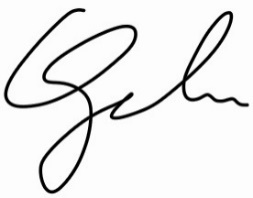 ____________________________________Gez. Konstantin Jahn